St Monica’s Primary School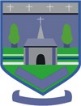 Child & Adult Protection PolicyAugust 2018Introduction St. Monica’s Primary School is committed to the protection of children and regards the safeguarding and promoting of the interests and wellbeing of children as of paramount concern. We are also committed to the protection of vulnerable children from exploitative relationships. St. Monica’s Primary School Staff consider it the duty of all those employed or involved with the organisation, to prevent the physical, sexual or emotional abuse of all children with whom they come into contact, including reporting any abuse discovered or suspected. Who needs protection? Children and young people under the age of 16 and young people between the ages of 16 and 18 who are affected by disability or are vulnerable.What is child abuse? Child protection means protecting a child from child abuse or neglect. The definition of child abuse adopted in Scottish Government guidance states: “Abuse and neglect are forms of maltreatment of a child. Somebody may abuse or neglect a child by inflicting, or by failing to act to prevent, significant harm to the child.” (Para 32)What to do if you think a child or young person is at risk of abuseBe supportive to the child or young person. Listen with care, but do not ask any unnecessary questions. Take what the child or young person is saying seriously, and advise them you will have to pass the information on.Write down the nature of your concern (using the school’s Cause for Concern paperwork) and anything the child or young person may have told you using, so far as possible, the words used by the child or young person. Remember to sign and date the notes taken. Immediately report the grounds of your concern to the Head Teacher (J. Rafferty) who will take steps to pass the information on to the appropriate person or organisation who will investigate the concerns. Do not delay in reporting your concerns. Where possible, advise the Head Teacher (Mrs J. Rafferty) on the same day the concern arises.  If you are unhappy with the response from the named person, you should contact the local Social Work Services Office and outline your concerns and the basis for them. (See important contacts).ConfidentialityIf a child or young person may be at risk of harm, this will always override a professional or organisational requirement to keep information confidential. Those employed or involved with the organisation have a responsibility to act to make sure that a child whose safety or welfare may be at risk is protected from harm. Children, young people and their parents will always be told this.Action to be takenIf there is direct evidence or suspicion of child abuse the matter must be reported immediately. The employee should not wait to gather evidence, nor agree to keep the information secret or discuss the matter with others. Heads/Managers/CP Co-ordinators should immediately notify the duty senior social worker at the social work area office all cases where there are grounds for concern about child abuse. A medical emergency should be reported immediately to the Medical Services and, if required, first aid should be administered before reporting the incident to the duty senior social worker. Urgent circumstances may require help from the police, for example to immediately avoid further abuse, to ensure the immediate pursuit of an alleged abuser or to avoid destruction of evidence.What happens next?It is the duty of Social Work Services to investigate matters of concern in relation to the protection of the child or young person. Where it is alleged a crime has been committed against a child, the matter is likely to be investigated jointly with the Police. The investigating Social Worker / Police Officer may require to speak to the person with whom the concerns originated. You should co-operate fully with any future enquiries.What if it is someone within the organisation that you are concerned about?If you have observed a member of the organisation acting in a way that has caused you to be concerned, and feel the matter needs to be investigated you should contact the Head Teacher (J. Rafferty), outlining your concerns and the basis for them. The named person will take your concerns seriously and decide on an appropriate course of action. This may involve the use of the organisations disciplinary procedures and / or a referral to Social Work Services / Police. If the concerns involve the manager / named person, this should be reported to the Director / Chief Executive of the organisation or to Social Work Services / Police.Supporting the child or young person The child or young person is likely to continue to be involved with the organisation following the reporting of the concerns. Links should be maintained with the Social Work Services office involved in any investigation, in order to offer the appropriate support to the child / family. It is important that employees and those involved with the child or young person act in a supportive manner.You should; Continue to listen with care; Reassure the child or young person he / she was right to tell, if appropriate; Affirm the child or young person’s feelings as expressed by them; Do not question / interrogate the child or young person; Do not show disbelief; Avoid being judgmental; Do not introduce personal or third party experiences of abuse; and Avoid displaying strong emotions. Historical AbuseWhere a child or adult discloses historical abuse, the organisation’s child protection reporting procedure must be followed. A full discussion should take place with the named person within the organisation to agree what action is required to ensure the safety and wellbeing of the individual and others. Training and awarenessEmployees / volunteers will be made aware of the existence of the Child Protection Policy, and their responsibilities in relation to the child protection process.• Through the provision of trainingInset training and awareness raising materials (NLC)Understanding Child Protection - Self Learning Pack (NLC)Child Protection Action Guidance Leaflet (NLC)Coordinators meetingsMulti agency training opportunities• By issuing or ensuring access to a copy of the policy to all new staff members. • Publicising its existence in strategic parts of the schoolStaff can access this policy at all times through First Class and Glow and from the policy document folder located in the school office.  In addition, staff can access National Guidance and North Lanarkshire Guidance folders located in the HT room.These procedures outline how all organisations work together to identify, investigate and respond to child protection concerns. Adult ProtectionNLC has a responsibility under the Adult Support and Protection (Scotland) Act 2007 for the protection and support of adults at risk of harm within North Lanarkshire. Its employees therefore have the responsibility to ensure the welfare of all adults at risk of harm with whom they come into contact, as well as providing the highest possible standard of care for some of the most vulnerable members of our society. It is our duty to protect vulnerable adults as well as children. This could be children aged between 16 & 18, or vulnerable parents, carers or family members.Adults at risk, “The 3 Point Test”.This is the starting off point for people to determine whether an individual is deemed an adult at risk.Adults aged (16 and over) who – are unable to safeguard their own well being, property, rights or other interests; andare at risk of harm; andbecause they are affected by disability, mental disorder, illness or physical or mental infirmity, are more vulnerable to being harmed than adults who are not so affected.ALL 3 points must apply to an individual in order to be defined as an adult at risk.Staff who have concerns should alert the adult Protection Co-ordinator as early as possible.Referrals should be made in the same way as Child Protection, using FORM AP1 which is available in the NLC’s Children and Adult Protection Procedures and Guidance Section 14. Important Contacts and Telephone Numbers Review SchedulePolicy Update				March 2018Policy Review Date			March 2019Appendix 1The lists below are by no means exhaustive but are designed to give employees and people involved with the organisation some guidance on how to recognise child abuse. Any information has to be en in the context of the child or young person’s whole situation and circumstances. Different types of abuse may overlap or co-exist.Physical AbuseDefined as "actual or attempted physical injury to a child, under the age of 16 where there is definite knowledge or reasonable suspicion that the injury was inflicted or knowingly not prevented". Signs of possible physical abuse:- Unexplained injuries or burns, particularly if they are recurrent; Improbable excuses given to explain injuries; Refusal to discuss injuries; Untreated injuries or delay in reporting them; Excessive physical punishment; Arms and legs kept covered even in hot weather; Fear of returning home; Aggression towards others; Running away; Administration of toxic substances Physical NeglectDefined as occurring “when a child's essential needs are not met and this is likely to cause impairment to physical health and development. Such needs include food, clothes, cleanliness, shelter and warmth. A lack of appropriate care results in persistent or severe exposure, through negligence, to circumstances which endanger the child.”Signs of possible physical neglect:Constant hunger or inappropriate/ erratic eating patterns; Poor personal hygiene; Constant tiredness; Lack of adequate clothing; Failure to seek appropriate/necessary medical attention;Unhygienic home conditions. Non-Organic Failure to Thrive Defined as "children who significantly fail to reach normal growth and developmental milestones (i.e. physical growth, weight, motor skills, organic reasons must have been medically eliminated and a diagnosis of non-organic failure to thrive has been established."Signs of possible non-organic failure to thrive Significant lack of growth; Weight loss; Hair loss Poor skin or muscle tone; Circulatory disorders; Lethargy; Emotional Abuse.Sexual AbuseDefined as "failure to provide for the child's basic emotional needs such as to have a severe effect on the behaviour and development of the child".Signs of possible emotional abuse; Low self-esteem; Continual self-deprecation; Sudden speech disorder / refusal to speak; Fear of carers; Severe hostility / aggression towards other children; Significant decline in concentration span; Self-harm. Sexual Abuse Defined as "any child below the age of 16 may be deemed to have been sexually abused when any person(s), by design or neglect exploits the child, directly or indirectly, with any activity intended to lead to the sexual arousal or other forms of gratification of that person or any other person(s) including organised networks." This definition holds whether or not there has been genital contact and whether or not the child is said to have initiated, or consented to, the behaviour. Signs of possible sexual abuse Sleep disturbances or nightmares; Complaints of genital itching or pain; Self-harm; Eating disorders; Unexplained pregnancy; Acting in sexually explicit manner; Anxiety / depression / withdrawn; Fear of undressing e.g. for physical exercise; Low self-esteem; Inappropriate sexual awareness; Running away; Developmental regression; Lack of trust in adults or over familiarity with adults.Child Protection Co-ordinatorMrs Jackie RaffertyPosition within OrganisationHead TeacherAddressSt. Monica’s Primary School Craigend DriveKirkwoodCoatbridgeML5 5TJTel No (Day)01236 632080In absence of responsible person please contactMrs Angela Russell  (Acting DHT)Mrs Leanne Clegg (PT)Adult Protection Co-ordinatorMrs Jackie RaffertyPosition within OrganisationHead TeacherAddressSt. Monica’s Primary School Craigend DriveKirkwoodCoatbridgeML5 5TJTel No (Day)01236 632080In absence of responsible person please contactMrs Angela Russell  (Acting DHT)Mrs Leanne Clegg (PT)Social Work Area Team- Coatbridge01236 622100Social Work Emergency Services (Out of Hours)0800 121 4114Police 101Education, Youth & Communities ServicesChild Protection Development Officer01236 812294